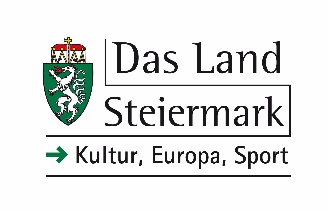 KUNSTRAUM STEIERMARK Stipendium des Landes Steiermark 2025/2026An dasAmt der Steiermärkischen Landesregierung
Abteilung 9 Kultur, Europa, SportLandhausgasse 78010 GrazBewerbungsformular (beteil-kultint@stmk.gv.at)Einreichfrist 22. Mai 2024Vorname					         NachnameAdresse (PLZ/Ort/Straße/Nr./Tür)Geburtsdatum					      GeburtsortKünstlerische Sparte:*□ Bildende Kunst	□ Musik□ Literatur□ Theater/Performance□ Film □ Interdisziplinäres Arbeiten(Zutreffendes bitte ankreuzen)Kurzbeschreibung des künstlerischen Vorhabens und der dafür notwendigen Räumlichkeit *(max. 1000 Zeichen)*PflichtfelderDie Bewerbungsunterlagen sollen auf max. 20 Seiten einen kurzen Lebenslauf, ein Motivationsschreiben mit einer kurzen Darstellung des vorgesehenen Arbeitsraums, des künstlerischen Vorhabens und Beispiele bisheriger Arbeiten in Form eines Portfolios enthalten; max. 5 repräsentative Links können als weitere Information angegeben werden. Die Unterlagen sollen ausschließlich per E-Mail (max. 10 MB) an beteil-kultint@stmk.gv.at sowie unter Verwendung des beigelegten Formulars eingehen.Datenschutzrechtliche BestimmungenWenn Sie an dieser Ausschreibung teilnehmen, akzeptieren Sie folgende Bedingungen:Die eingereichten Bewerbungen werden vom Amt der Steiermärkischen Landesregierung/Abteilung 9 Kultur, Europa, Sport als verantwortliche Stelle verarbeitet. Die entsprechenden personenbezogenen Daten werden ausschließlich zu Zwecken der Abwicklung der Ausschreibung, Bewertung durch eine Jury, Preisverleihung und Dokumentation verarbeitet. Beachten Sie, dass die/der Preisträger*innen öffentlich bekanntgemacht wird. Im Rahmen der Landeskulturpreisverleihung werden von den Preisträger*innen/Stipendiat*innen Bild- und Tonaufnahmen gemacht, die veröffentlicht werden können. Die Veröffentlichung kann in Printmedien, sozialen Medien, Publikationen und auf den Websites des Landes Steiermark erfolgen; an dieser Dokumentation und den Veröffentlichungen hat das Land als Preisverleiher ein berechtigtes Interesse.Auf der Datenschutz-Informationsseite des Amtes der Steiermärkischen Landesregierung (https://datenschutz.stmk.gv.at) stehen weitere relevante Informationen zur Verfügung. Ort/Datum					      UnterschriftKUNSTRAUM STEIERMARK Stipendium des Landes Steiermark 2025/2026Verpflichtungserklärung (ist der Einreichung unterschrieben beizulegen):1Im Falle des Erhalts eines KUNSTRAUM STEIERMARK Stipendiums des Landes Steiermark verpflichten sich alle Bewerber*innen, dieses ausschließlich für den in der Ausschreibung formulierten Zweck zu verwenden. Alle Änderungen bei den für das Stipendium maßgebenden Umständen sind unverzüglich der Abteilung 9 Kultur, Europa, Sport mitzuteilen. Es ist nicht zulässig, das Stipendium ohne vorherige Zustimmung der Abteilung für andere als die angegebenen Maßnahmen/Tätigkeiten einzusetzen.2Für den Fall, dass das Stipendium nicht für den gewidmeten Zweck verwendet wird oder die Verpflichtungen gemäß Punkt 5 nicht erfüllt werden, verpflichtet sich der/die Stipendiat*in das Stipendium auf Anforderung durch das Land Steiermark binnen 14 Kalendertagen ab Erhalt der Aufforderung zurückzuzahlen.3Im Fall einer Ateliergemeinschaft sind Namen und Geburtsdaten aller Nutzer*innen anzuführen.______________________________________________________________________________________________________________________________________________________________________________________________________________________________4Unter Voraussetzung, dass dem/der Einreicher*in das Stipendium zugesprochen wird, erklärt sich diese*r mit der Veröffentlichung ihres/seines Namens und einer Beschreibung der Tätigkeit samt Illustrationen im Sinne des Datenschutzgesetzes in der geltenden Fassung einverstanden.5Zur Dokumentation des Fortschritts des Projekts KUNSTRAUM STEIERMARK Stipendium des Landes Steiermark verpflichtet sich der/die Stipendiat*in ohne Aufforderung zu einem halbjährlichen Reporting (30.Juni/31.Dezember), zur Teilnahme am Tag der offenen Ateliertür sowie zu regelmäßiger Information über Projekte und Veranstaltungen, damit diese in die Website des Kulturressorts Eingang finden.6Der/die Stipendiat*in verpflichtet sich, zuständige Mitarbeiter*innen des Kulturressorts nach Voranmeldung zu empfangen.Ort/Datum					      UnterschriftE-mail:______________________________________Website:Telefon 	